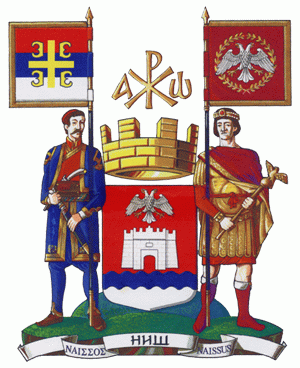 Република СрбијаГрад НишГРАДСКО ВЕЋЕ___________________________________________________________________________Број: 	957/2020-03			Датум: 25.11.2020. године	СКУПШТИНА ГРАДА НИША- Председнику Бобану Џунићу -Предмет: Предлог за допуну дневног реда У складу са овлашћењем прописаним чланом 77. Пословника Скупштине града Ниша (''Службени лист града Ниша'', број 6/2017-пречишћен текст), Градско веће града Ниша упућује предлог да се дневни ред седнице Скупштине града Ниша, заказане за 30.11.2020. године, допуни следећим тачкама:Решење о утврђивању Предлога одлуке о изменама Одлуке о буџету Града Ниша за 2020. годинуРешење о утврђивању Предлога одлуке o измени одлуке о утврђивању прихода који припадају граду, односно градским општинама и распореду трансферних средстава из буџета Града Ниша градским општинама у 2020. годиниРешење о утврђивању Предлога одлуке о регулисању дуга закупаца пословног простора на коме је носилац права јавне својине Град Ниш, односно на коме Град Ниш има посебна својинска овлашћења за период април, мај и јун 2020. године Решење о утврђивању Предлога одлуке о изради Четвртих измена и допуна Плана генералне регулације подручја Градске општине Медијана – парцијалне изменеРешење о утврђивању Предлога одлуке о утврђивању просечних цена квадратног метра одговарајућих непокретности за утврђивање пореза на имовину за 2021. годину на територији Града НишаРешење о утврђивању Предлога одлуке о мрежи јавних основних школа на територији Града НишаРешење о утврђивању Предлога одлуке о изменама Одлуке о оснивању Јавног комуналног предузећа „Горица“ НишРешење о утврђивању Предлога одлуке о измени Одлуке о утврђивању висине накнаде за обављање послова обједињене наплате за комунално стамбене услуге које плаћају јавна и јавно комунална предузећаРешење о упућивању Предлога одлуке о одређивању праваца пружања државних путева I и II реда који пролазе кроз насељена места на територији Града НишаРешење о утврђивању Предлога програма о изменама Програма уређивања грађевинског земљишта и одржавања комуналне инфраструктуре за 2020. годинуРешење о утврђивању Предлога решења о давању сагласности на Одлуку о усвајању Статута Центра за пружање услуга социјалне заштите „Мара“ НишРешење о утврђивању Предлога решења о усвајању Извештаја о пословању Установе за физичку културу Спортски центар „Чаир“ за период: 01.01.-31.12.2019. годинеРешење о утврђивању Предлога решења о давању сагласности на План рада са Финансијским планом  Апотекарске установе Ниш за 2020. годинуРешење о утврђивању Предлога решења о давању сагласности на Програм о изменама Програма пословања ЈП за стамбене услуге "Нишстан" Ниш  за  2020. годинуРешење о утврђивању Предлога решења о давању сагласности на Програм о изменама и допунама Програма пословања ЈКП Дирекција за јавни превоз Града Ниша Ниш за 2020. годинуРешење о утврђивању Предлога решења о давању сагласности  на Измене и допуне Плана и програма рада Народнoг позоришта Ниш за 2020. годину	Предлоге наведених аката, Градско веће Града Ниша је утврдило на седници одржаној дана 25.11.2020. године.Основни разлог за израду Предлога одлуке о изменама Одлуке о буџету Града Ниша за 2020. годину је уравнотежење буџета кроз повећање недостајућих средстава на појединим апропријацијама за које се показало да неће бити довољне за финансирање планираних активности до краја фгодине, као и смањење опредељених средстава за које је анализом утврђено да неће бити реализована до краја године и смањење прихода због ванредног стања и умањене привредне активности. Предложеном изменом смањује се обим буџета у односу на текући буџет  за 1,46 %, а извршена је и промена плана прихода узимајући у обзир остварење у првих десет месеци 2020. године и процена остварења до краја године. Одлуком о утврђивању прихода који припадају граду, односно градским општинама и распореду трансферних средстава из буџета Града Ниша градским општинама у 2020. години, врши се расподела прихода Града Ниша између буџета града и буџета градских општина са циљем остваривања њихових законских и статутарних надлежности. Разлог за измену одлуке је обезбеђивање услова за несметани рад и функционисање на територији градских општина, како би се испунили плански задаци и реализовали програми утврђени одлуком о буџету градских општина.Одлуком о регулисању дуга закупаца пословног простора на коме је носилац права јавне својине Град Ниш, односно на коме Град Ниш има посебна својинска овлашћења за период април, мај и јун 2020. године, уређује се регулисање плаћања дуга закупаца пословног простора на коме је носилац права јавне својине Град Ниш, односно на коме Град Ниш има посебна својинска овлашћења, за период април, мај и јун 2020. године, утврђен у пословним књигама Градске управе Града Ниша.Због ситуације која је прузрокована пандемијом вируса COVID-19, доношењем ове одлуке омогућава се закуцима пословног простора да обрачунату и фактурисану, а неплаћену закупнину за период април, мај и јун 2020. године измире одједном или у ратама у периоду од 01. децембра 2020. године до 31. маја 2021. године. Циљ израде Одлуке о изради Четвртих измена и допуна Плана генералне регулације подручја Градске општине Медијана - парцијалне измене је преиспитивање планских решења у складу са новонасталим потребама уређења и изградње простора. Четврте измене и допуне плана израђују се у дефинисаном обухвату Плана генералне регулације, на територији градске општине Медијана, површине око 6 хектара. Ефекти доношења плана огледају се у решењима у погледу концепције, претежне намене, коришћења и заштите простора, а базирају се на решењима датим Планом генералне регулације и постојећем стању изграђености простора, на основу којих ће се, на што рационалнији начин, плански уредити предметни обухват. Предлогом одлуке о утврђивању просечних цена квадратног метра одговарајућих непокретности за утврђивање пореза на имовину за 2021. годину на територији Града Ниш, утврђују се просечне цене посебно за сваку групу непокретности у које се разврставају у складу са Законом и то: грађевинско земљиште, пољопривредно земљиште, шумско земљиште, друго земљиште, станови, куће за становање, пословне зграде и други (надземни и подземни) грађевински објекти који служе за обављање делатности и гараже и гаражна места.Одлуком о мрежи јавних основних школа усклађује се број и просторни распоред јавних основних школа на територији Града Ниша и прописују се уписна подручја школа која би требало да омогуће равномернији распоред броја ученика у школама сразмерно капацитетима и удаљености од места становања, уз сагледавање саобраћајне повезаности места становања  са школом. Изменe оснивачког акта ЈКП „Горица“ Ниш предлажу се у циљу стварања услова за континуирано и ефикасно обављање комуналних делатности на територији Града Ниша и обезбеђивања оптималног пословања овог јавног комуналног предузећа. Предложеном одлуком регулише се преузимање обављања комуналне делатности одржавања јавних зелених површина у делу уређења и одржавања гробаља из ЈКП „Медиана“ Ниш у ЈКП „Горица“ Ниш, те се у том смислу мења члан 3. Одлуке.  Уговором који ће закључити ЈКП „Горица“ Ниш са ЈКП „Медиана“ Ниш детаљније ће се регулисати сви аспекати пословања у вези са преузимањем обављања предметне комуналне делатности.Одлуком о измени Одлуке о утврђивању висине накнаде за обављaње послова обједињене наплате за комунално-стамбене услуге, које плаћају јавна и јавно комунална предузећа, врши се смањење висине накнаде коју ЈКП „Наиссус“ Ниш плаћа ЈКП “Обједињена наплата“ Ниш за извршене послове наплате накнаде за испоручену воду и услугe канализације. Предлаже се да ЈКП „Обједињена наплата“ Ниш наведене послове од ЈКП “Наиссус“ Ниш преузме почев од 01.01.2021. године, као и да се  одлуком и новим уговором о вршењу послова наплате, висина накнаде смањи са 7,33%  на 4,98% од укупно наплаћеног износа за воду и канализацију. Предлог Одлуке о одређивању праваца пружања државних путева I и II реда који пролазе кроз насељена места на територији Града Ниша, који је утврђен од стране Градског већа Града Ниша и на који је Министарство грађевинарства, саобраћаја и инфраструктуре дало претходну сагласност упућује се Скупштини Града Ниша на разматрање и усвајање.Предлог програма о изменама Програма уређивања грађевинског земљишта и одржавања комуналне инфраструктуре за 2020. годину је припремљен у складу са Одлуком о буџету града Ниша за 2020. годину.Програм садржи преглед свих радова са планираним активностима и финансијским средствима на припремању и опремању грађевинског земљишта и одржавању изграђених јавних комуналних објеката градског и сеоског подручја на територији града Ниша.Циљ усвајања Решења о давању сагласности на Одлуку о усвајању Статута Центра за пружање услуга социјалне заштите „Мара“ Ниш је усаглашавање Статута Центра са Одлуком о изменама одлуке о оснивању Центра за дневни боравак деце, омладине и одраслих лица ментално ометених у развоју „Мара“ Ниш („Службени лист Града Ниша“, бр. 12/94, 8/09 ,94/10 и 289/2020).Управни одбор Спортског центра „Чаир“, на седници одржаној дана 30.01.2020. године, усвојио је Извештај о пословању Установе за физичку културу Спортски центар „Чаир“.Циљ доношења Решења о усвајању Извештаја о пословању Установе за физичку културу Спортски центар „Чаир“ за период: 01.01.-31.12.2019. године je усвајање Извештаја о пословању наведене установе, а ефекат доношења овог Решења је упознавање оснивача са пословањем и оствареним резултатима Установе у 2019. години.       	   Циљ доношења решења о давању сагласности на План рада са Финансијским планом  Апотекарске установе Ниш за 2020. годину је давање сагласности на План рада са Финансијским планом Апотекарске установе Ниш за 2020. годину, у циљу континуираног обављања  здравствене делатности  у систему здравства. Ефекти доношења акта се огледају кроз несметано функционисање здравствене установе.Давањем сагласности на Програм о изменама Програмa пословања ЈП за стамбене услуге "Нишстан" Ниш  за  2020. годину стварају се услови за одржавање текуће ликвидности предузећа. Измене Програмa пословања ЈП за стамбене услуге "Нишстан" Ниш  за  2020. годину, односе се на повећање кредитне задужености предузећа у износу од 10.000.000 динара.Проглашење пандемије вируса ковид 19 и увођење ванредног стања, односно забране кретања утицало је на промену околности пословања ЈП''Нишстан'', јер многи грађани нису били у могућности да дођу до наплатних места и измире своје обавезе. Дошло је до смањења прилива новчаних средстава  по основу наплате рачуна за етажно одржавање, а такође ова ситуација зауставила и све инвестиције према стамбеним заједницама и трећим лицима.Измена Програма пословања ЈКП Дирекција за јавни превоз Града Ниша Ниш за 2020. годину врши се због битно промењених околности у којима предузеће послује и то у делу планираних прихода и расхода, с обзиром да се у периоду ванредног стања, због епидемије корона вируса, није обављао градски и приградски превоз путника, а и након  успостављања превоза, број путника је значајно смањен у односу на претходни период. Наведене околности довеле су до значајног пада прихода од продаје карата, који имају највеће учешће у приходима од услуга јавног превоза путника, што је, уз задржавање  истог обима превоза, довело до потребе значајно већих издвајања из буџета Града на име субвенционисања ове делатности а тиме и до великих одступања у односу на првобитно планиране приходе од субвенција	Осим планираних прихода, извршено је усаглашавање и планираних расхода у делу трошкова производних услуга, трошкова амортизације и расхода на име камата. Након извршених корекција у Програму пословања, планирани нето добитак у 2020. години износи 342.000 динара.Циљ доношења Решења о давању сагласности на Измене и допуне Плана и програма рада Народнoг позоришта Ниш за 2020. годину, je поступање у складу са Законом о култури, Статутом Града Ниша и Одлуком о оснивању Народнoг позоришта Ниш, који прописују обавезу управног одбора установе да донесе Програм рада установе и достави га на сагласност оснивачу, односно Скупштини Града Ниша као и обавезу оснивача да даје сагласност на програм рада корисника буџета.На основу свега наведеног, предлаже се допуна дневног реда седнице  Скупштине Града Ниша, заказане за 30.11.2020. године.ПРЕДСЕДНИЦАДрагана Сотировски